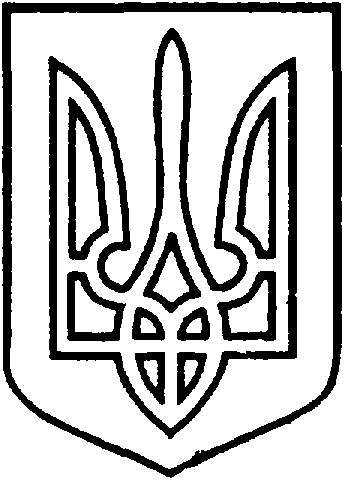 СЄВЄРОДОНЕЦЬКА МІСЬКА ВІЙСЬКОВО-ЦИВІЛЬНА АДМІНІСТРАЦІЯ  СЄВЄРОДОНЕЦЬКОГО РАЙОНУ  ЛУГАНСЬКОЇ  ОБЛАСТІРОЗПОРЯДЖЕННЯкерівника Сєвєродонецької міської  військово-цивільної адміністрації« 30 » грудня 2021 року                                                              № 2766     Про затвердження «Програми участі у Європейській Енергетичній Відзнаціна 2022 рік»	Відповідно до Закону України «Про військово – цивільні адміністрації», Закону України «Про місцеве самоврядування в Україні», з метою підвищення ефективності використання енергетичних ресурсів, посилення організаційно-адміністратитовної спроможності, покращення якості енергетичних послуг, забезпечення сталого розвитку громади, керуючись частиною другою статті 142 Конституції України, Ліцензійною угодою між Асоціацією “Енергоефективні міста України” та Асоціацією Європейська Енергетична Відзнака від 01 серпня 2018р., розпорядженням керівника Сєвєродонецької міської ВЦА від 22.04.2021р. № 549 «Про приєднання до Європейської Енергетичної Відзнаки»,зобовʼязую:1. Затвердити «Програму участі у Європейській Енергетичній Відзнаці на 2022 рік» (Додаток).2. Розпорядження  підлягає оприлюдненню.3. Контроль за виконанням даного розпорядження залишаю за собою.Керівник Сєвєродонецької міськоївійськово-цивільної адміністрації  	                   Олександр СТРЮК 									Додаток 										до розпорядження керівника 									Сєвєродонецької міської ВЦА									від " 30 "грудня 2021р.№ 2766Програма участі у Європейській Енергетичній Відзнаці на 2022 рікСЄВЄРОДОНЕЦЬК – 2021ПАСПОРТ ПРОГРАМИучасті у Європейській Енергетичній Відзнаці на 2022 рікСКЛАД ПРОБЛЕМИ	Питання підвищення енергоефективності та забезпечення сталого розвитку наразі є дуже актуальними для нашої громади.					Тому розпорядженням керівника Сєвєродонецької міської ВЦА від 22.04.2021р. № 549 «Про приєднання до Європейської Енергетичної Відзнаки» Сєвєродонецька міська територіальна громада приєдналася до участі у проєкті EXСITE програми "Горизонт 2020", який, зокрема, передбачає впровадження системи сертифікації муніципалітетів Європейська Енергетична Відзнака (далі - ЄЕВ). Функції національного офісу ЄЕВ виконує команда Асоціації "Енергоефективні міста України" (далі - АЕМУ). 	Впродовж 2021 року АЕМУ формувала інституалізацію ЄЕВ в Україні. Зокрема було сформовано національну сертифікаційну комісію, акредитовано перших консультантів та аудиторів, покращено та пристосовано методологію ЄЕВ в контексті роботи з органами місцевого самоврядування в Україні. На засіданні Наглядового Комітету ЄЕВ за участі Швейцарського бюро співробітництва та Мінрегіону, яка відбулась 23 лютого 2021р. було затверджено Положення про сплату внесків за участь в Європейській Енергетичній Відзнаці. Згідно з цим Положенням, розмір щорічного членського внеску для українських громад, що не пройшли перший повний цикл ЄЕВ становить 1 000,00 Євро, а вартість проведення аудиту та сертифікації громади 500 Євро, що необхідно врахувати при формуванні бюджету громади на 2022 рік. 	У співпраці з консультантами ЄЕВ у 2021 році Сєвєродонецькою міською ВЦА затверджено Положення, сформована робоча група та координаційні групи з впровадження ЄЕВ, відбулася первинна оцінка громади, сформовано кейс кращих практик, затверджено Декларацію по залученню мешканців, представники Сєвєродонецької міської ВЦА взяли участь у форматі онлайн  у І Форумі учасників ЄЕВ в Україні. 	Проблемою є низький рівень обізнаності у сфері енергоефективності, необхідність сталого розвитку громади та низький рівень культури енергозбереження, тому необхідно продовжувати членство у ЄЕВ та у співпраці з Консультантами проєкту та Національним офісом ЄЕВ робити кроки з підвищення сталого розвитку Сєвєродонецької міської територіальної громади.  МЕТА ПРОГРАМИ	Метою Програми є підвищення ефективності використання енергетичних ресурсів, посилення організаційно - адміністративної спроможності, покращення якості енергетичних послуг,  забезпечення сталого розвитку громади.НЕОБХІДНІ КРОКИ ДЛЯ РОЗВ’ЯЗАННЯ ПРОБЛЕМИ	Програма передбачає участь у ЄЕВ у 2022 році, співпрацю з  Національним офісом Європейської Енергетичної Відзнаки та акредитованими Консультантами ЄЕВ для підвищення ефективності використання енергетичних ресурсів, посилення організаційно - адміністративної спроможності, покращення якості енергетичних послуг,  забезпечення сталого розвитку громади.  Для вирішення проблеми та забезпечення участі громади у Європейській Енергетичній Відзнаці на 2022 рік необхідно сплатити:членські внески за участь в Європейській Енергетичній Відзнаці;проведення аудиту та сертифікації громади в рамках ЄЕВ.СТРОКИ ТА ЕТАПИ ВИКОНАННЯ ПРОГРАМИРеалізація Програми відбуватиметься протягом 2022 року.НАПРЯМИ ДІЯЛЬНОСТІ, ЗАВДАННЯ ТА ЗАХОДИ ПРОГРАМИ6.1 ОЧІКУВАНІ РЕЗУЛЬТАТИ ВИКОНАННЯ ПРОГРАМИ, ВИЗНАЧЕННЯ ЇЇ ЕФЕКТИВНОСТІ7. РЕСУРСНЕ ЗАБЕЗПЕЧЕННЯ ПРОГРАМИФінансове забезпечення Програми здійснюється за рахунок коштів бюджету Сєвєродонецької міської територіальної громади в межах видатків, затверджених розпорядженням керівника Сєвєродонецької міської ВЦА про бюджет Сєвєродонецької міської територіальної громади на відповідний бюджетний період.Загальний обсяг фінансових ресурсів, необхідних для реалізації програми на 2022 рік – 50,0 тис. грн.Головний розпорядник бюджетних коштів: Сєвєродонецька міська військово – цивільна адміністрація Сєвєродонецького району Луганської  області.Джерела фінансування: бюджет Сєвєродонецької міської територіальної громади.8. ОРГАНІЗАЦІЯ УПРАВЛІННЯ ТА КОНТРОЛЮ ЗА ХОДОМ ВИКОНАННЯ ПРОГРАМИКоординація дій між виконавцями програми здійснюється розпорядником бюджетних коштів – Сєвєродонецькою міською військово – цивільною адміністрацією Сєвєродонецького району Луганської області.Розробник та виконавець програми наступного року за звітним періодом звітує про хід виконання Програми керівнику Сєвєродонецької міської військово-цивільної адміністрації Сєвєродонецького району Луганської  області.Контроль за ходом виконання програми здійснюється керівником Сєвєродонецької міської військово – цивільної адміністрації Сєвєродонецького району Луганської області Олександром СТРЮКОМ.Начальник управління економічного розвиткуСєвєродонецької міської ВЦА			       Анастасія ПИВОВАРОВА1Ініціатор розроблення ПрограмиСєвєродонецька міська військово-цивільна адміністрація Сєвєродонецького району Луганської області2Розробник ПрограмиУправління економічного розвитку Сєвєродонецької міської військово-цивільної адміністрації Сєвєродонецького району Луганської області.3Співрозробники ПрограмиСтруктурні підрозділи Сєвєродонецької міської військово-цивільної адміністрації Сєвєродонецького району Луганської області.4Головний розпорядник коштівСєвєродонецька міська військово-цивільна адміністрація Сєвєродонецького району Луганської області 5Відповідальний виконавець ПрограмиСєвєродонецька міська військово-цивільна адміністрація Сєвєродонецького району Луганської області.Структурні підрозділи Сєвєродонецької міської військово-цивільної адміністрації Сєвєродонецького району Луганської області.6Учасники ПрограмиСтруктурні підрозділи Сєвєродонецької міської військово-цивільної адміністрації Сєвєродонецького району Луганської області.7Мета ПрограмиПідвищення ефективності використання енергетичних ресурсів, посилення організаційно-адміністратитовної спроможності, покращення якості енергетичних послуг,  забезпечення сталого розвитку громади8Термін реалізації Програми2022 рік9Загальний обсяг фінансованих ресурсів, необхідних для реалізації Програми, тис. грн.50,09в тому числі9з бюджету Сєвєродонецької міської територіальної громади50,010Очікувані результатиДосягнення мети Програми11 Контроль за виконанням (орган, уповноважений здійснювати контроль за виконанням)Керівник Сєвєродонецької міської військово – цивільної адміністрації Сєвєродонецького району Луганської області Олександр СТРЮК.№з/пНайменування завданняНайменування заходу ВиконавціДжерела фінансуванняПланові обсяги на 2022 рік, тис.грнОчікуванні результати12345671.Участь у Європейській Енергетичній Відзнаці у 2022 роціСплата членського внеску за участь в Європейській Енергетичній Відзнаці на 2022 рікСтруктурні підрозділи Сєвєродонецької міської ВЦАБюджет Сєвєродонецької міської територіальної громади33,0Сплата членського внеску за участь в Європейській Енергетичній Відзнаці на 2022 рік1.Участь у Європейській Енергетичній Відзнаці у 2022 роціПроведення аудиту та сертифікації громади в рамках Європейської Енергетичної ВідзнакиСтруктурні підрозділи Сєвєродонецької міської ВЦАБюджет Сєвєродонецької міської територіальної громади17,0Проведення аудиту та сертифікації громади в рамках Європейської Енергетичної ВідзнакиРазом50,0Найменування завданняНайменування показникаОдиниця виміруЗначення показника1234Участь у Європейській Енергетичній Відзнаці у 2022 роціПоказник витратУчасть у Європейській Енергетичній Відзнаці у 2022 роціБюджетні витрати на участь у Європейській Енергетичній Відзнаці у 2022 роцітис. грн.50,0Участь у Європейській Енергетичній Відзнаці у 2022 роціПоказник продуктуУчасть у Європейській Енергетичній Відзнаці у 2022 роціРоків участі у Європейській Енергетичній Відзнаці од.1Участь у Європейській Енергетичній Відзнаці у 2022 роціПоказник ефективностіУчасть у Європейській Енергетичній Відзнаці у 2022 роціПідвищення ефективності використання енергетичних ресурсів, посилення організаційно-адміністратитовної спроможності%100Участь у Європейській Енергетичній Відзнаці у 2022 роціПоказник якостіУчасть у Європейській Енергетичній Відзнаці у 2022 роціПокращення якості енергетичних послуг,  забезпечення сталого розвитку громади рівня%100